Open the SafeAdd 10 to each number to find out the code to the safe.44 - _____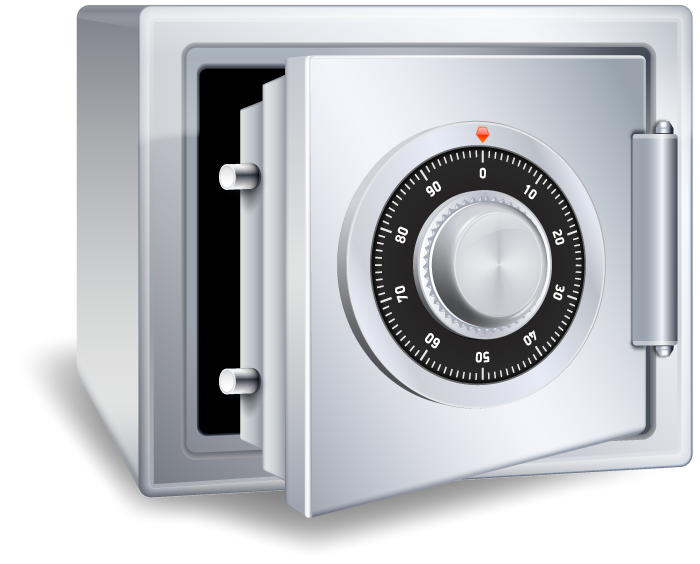 37 - _____12     - _____56 - _____78     - _____Write the numbers smallest to largest below to open safe 1._____	_____	_____	_____	_____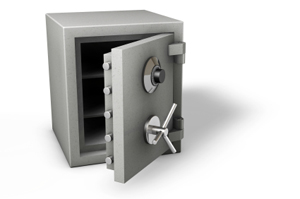 23     - _____81     - _____69     - _____11     - _____27     - _____Write the numbers largest to smallest below to open safe 2._____	_____	_____	_____	_____Open the SafeAdd 10 to each number to find out the code to the safe.Forty-four         - _____Thirty-seven     - _____Twelve                - _____Fifty-six               - _____Seventy-eight     - _____Write the numbers highest to lowest to open safe 1._____	_____	_____	_____	_____Twenty-three     - _____Eighty-one          - _____Sixty-six               - _____Eleven                  - _____Twenty-seven    - _____Write the numbers least to greatest to open safe 2._____	_____	_____	_____	_____